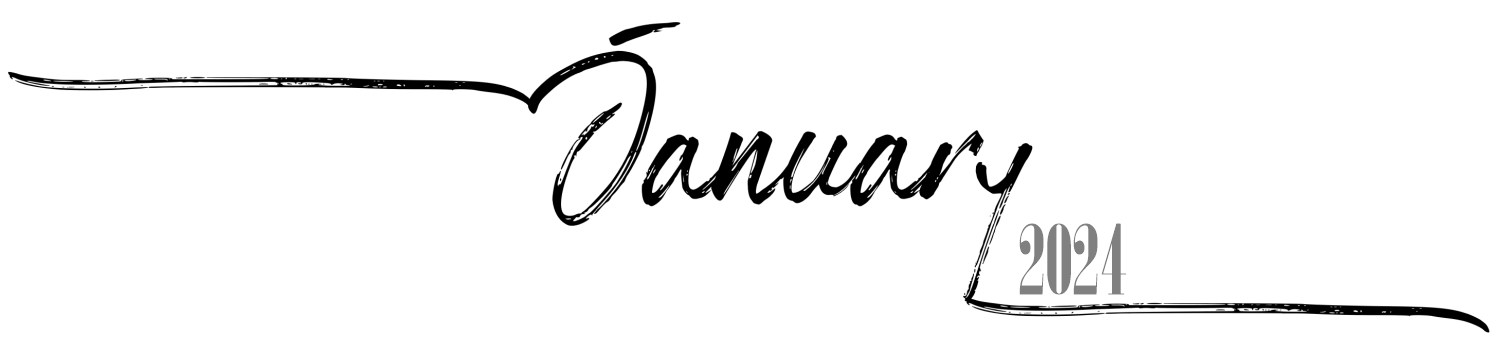 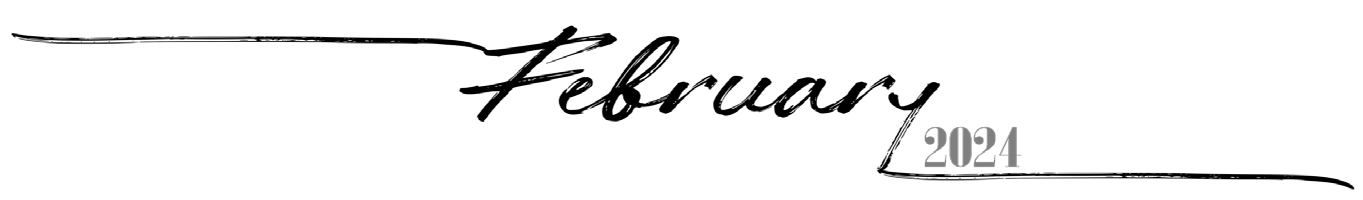 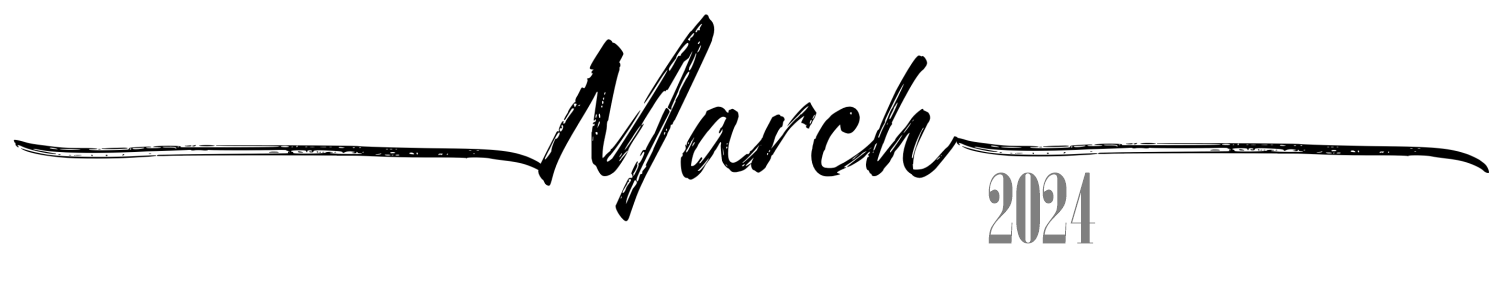 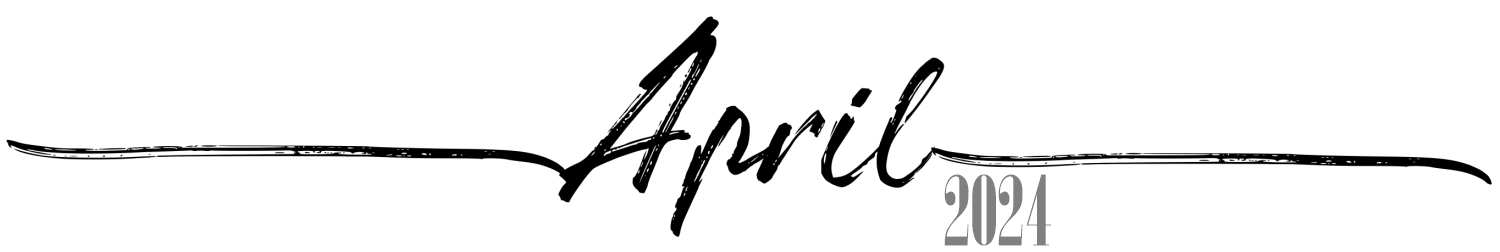 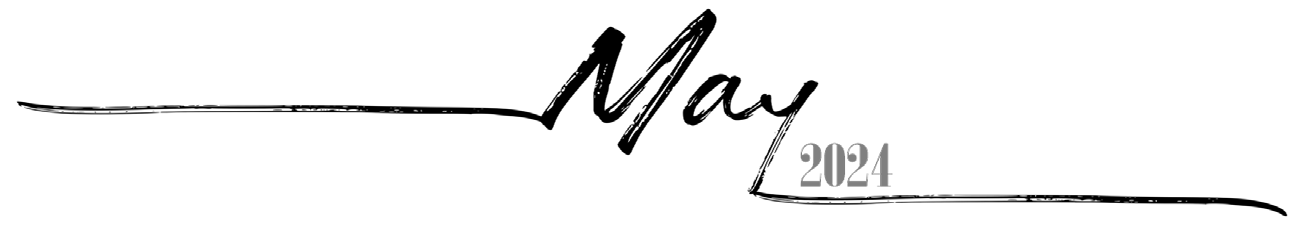 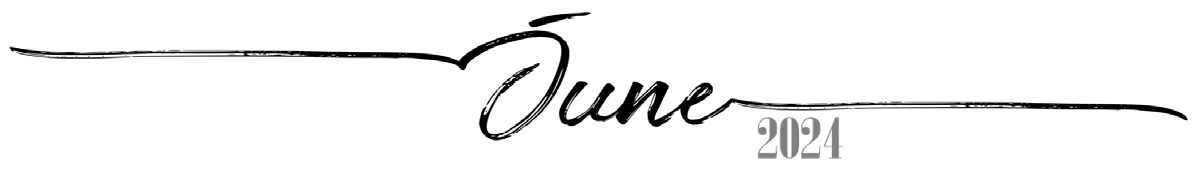 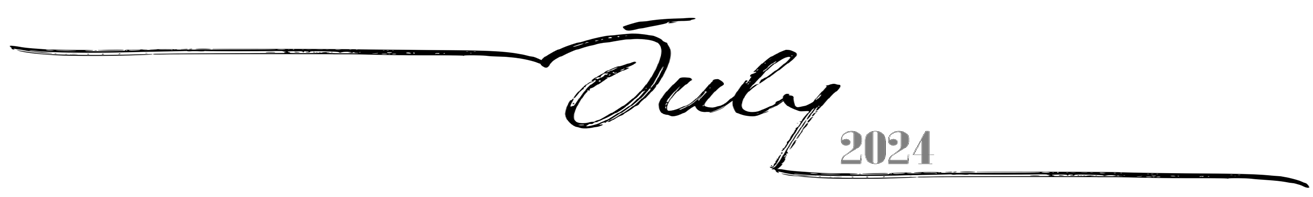 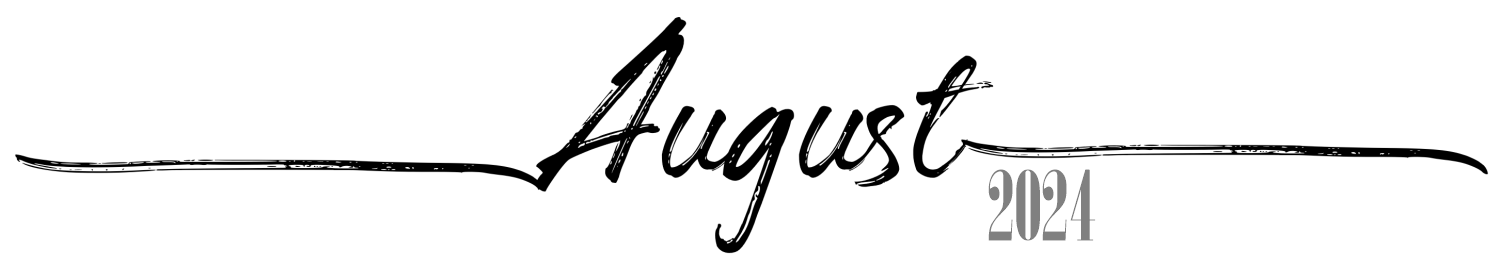 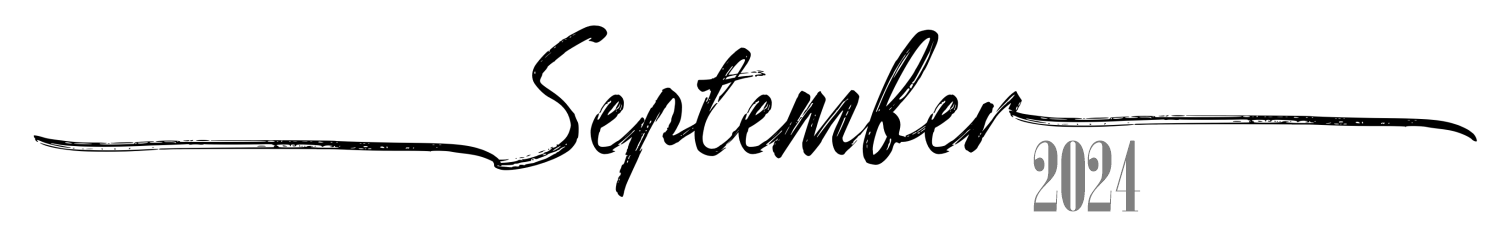 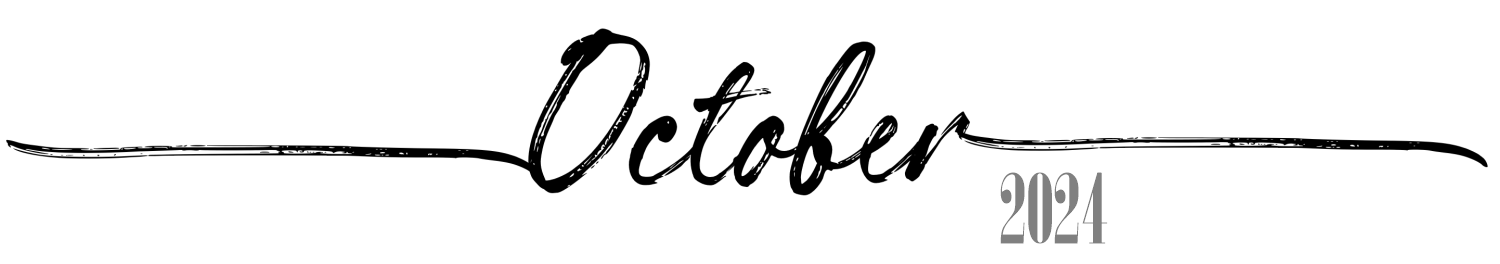 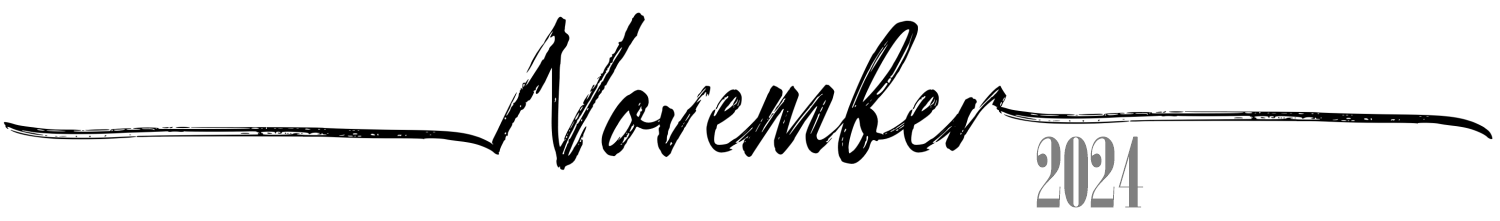 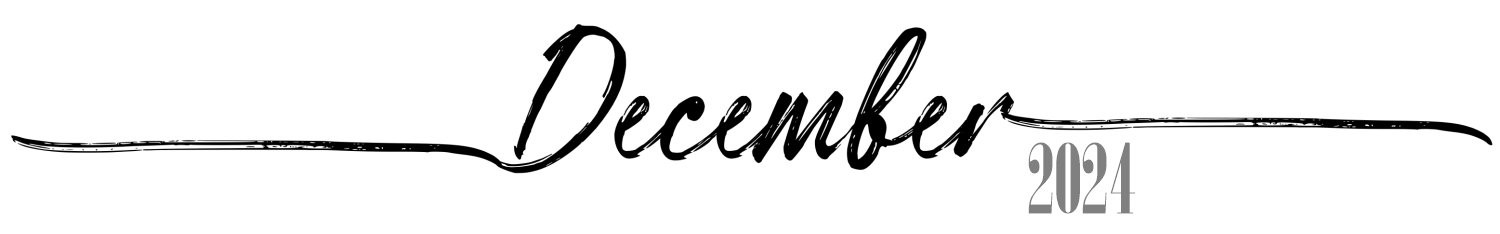 12345620th of Tevet, 578421st of Tevet, 578422nd of Tevet, 578423rd of Tevet, 578424th of Tevet, 578425th of Tevet, 57847891011121326th of Tevet, 578427th of Tevet, 578428th of Tevet, 578429th of Tevet, 57841st of Sh'vat, 5784 Rosh ChodeshSh'vat2nd of Sh'vat, 57843rd of Sh'vat, 5784141516171819204th of Sh'vat, 57845th of Sh'vat, 57846th of Sh'vat, 57847th of Sh'vat, 57848th of Sh'vat, 57849th of Sh'vat, 578410th of Sh'vat, 57842122232425262711th of Sh'vat, 578412th of Sh'vat, 578413th of Sh'vat, 578414th of Sh'vat, 578415th of Sh'vat, 5784 Tu BiShvat16th of Sh'vat, 578417th of Sh'vat, 57842829303118th of Sh'vat, 578419th of Sh'vat, 578420th of Sh'vat, 578421st of Sh'vat, 578412322nd of Sh'vat, 578423rd of Sh'vat, 578424th of Sh'vat, 57844567891025th of Sh'vat, 578426th of Sh'vat, 578427th of Sh'vat, 578428th of Sh'vat, 578429th of Sh'vat, 578430th of Sh'vat, 5784 Rosh Chodesh Adar I1st of Adar I, 5784 Rosh Chodesh Adar I111213141516172nd of Adar I, 57843rd of Adar I, 57844th of Adar I, 57845th of Adar I, 57846th of Adar I, 57847th of Adar I, 57848th of Adar I, 5784181920212223249th of Adar I, 578410th of Adar I, 578411th of Adar I, 578412th of Adar I, 578413th of Adar I, 578414th of Adar I, 5784 Purim Koton15th of Adar I, 5784252627282916th of Adar I, 578417th of Adar I, 578418th of Adar I, 578419th of Adar I, 578420th of Adar I, 57841221st of Adar I, 578422nd of Adar I, 5784345678923rd of Adar I, 578424th of Adar I, 578425th of Adar I, 578426th of Adar I, 578427th of Adar I, 578428th of Adar I, 578429th of Adar I, 57841011121314151630th of Adar I, 5784 Rosh Chodesh Adar II1st of Adar II, 5784 Rosh Chodesh Adar II2nd of Adar II, 57843rd of Adar II, 57844th of Adar II, 57845th of Adar II, 57846th of Adar II, 5784171819202122237th of Adar II, 57848th of Adar II, 57849th of Adar II, 578410th of Adar II, 578411th of Adar II, 578412th of Adar II, 578413th of Adar II,5784 Erev Purim2425262728293014th of Adar II,5784 Purim15th of Adar II,5784 Shushan Purim16th of Adar II, 578417th of Adar II, 578418th of Adar II, 578419th of Adar II, 578420th of Adar II, 57843121st of Adar II, 578412345622nd of Adar II, 578423rd of Adar II, 578424th of Adar II, 578425th of Adar II, 578426th of Adar II, 578427th of Adar II, 57847891011121328th of Adar II, 578429th of Adar II, 57841st of Nisan, 5784 Rosh Chodesh Nisan2nd of Nisan, 57843rd of Nisan, 57844th of Nisan, 57845th of Nisan, 5784141516171819206th of Nisan, 57847th of Nisan, 57848th of Nisan, 57849th of Nisan, 578410th of Nisan, 5784 Yom HaAliyah11th of Nisan, 578412th of Nisan, 57842122232425262713th of Nisan, 578414th of Nisan, 5784 Erev Pesach15th of Nisan, 5784Pesach I16th of Nisan, 5784Pesach II17th of Nisan, 5784 Pesach III(CH''M)18th of Nisan, 5784 Pesach IV(CH''M)19th of Nisan, 5784 Pesach V(CH''M)28293020th ofNisan, 5784 Pesach VI(CH''M)21st of Nisan, 5784Pesach VII22nd of Nisan, 5784Pesach VIII123423rd of Nisan, 578424th of Nisan, 578425th of Nisan, 578426th of Nisan, 578456789101127th of Nisan, 578428th of Nisan, 5784 Yom HaShoah29th of Nisan, 578430th of Nisan, 5784 Rosh ChodeshIyyar1st of Iyyar, 5784 Rosh ChodeshIyyar2nd of Iyyar, 57843rd of Iyyar, 5784121314151617184th of Iyyar, 57845th of Iyyar, 5784 Yom HaZikaron6th of Iyyar, 5784 Yom HaAtzma'ut7th of Iyyar, 57848th of Iyyar, 57849th of Iyyar, 578410th of Iyyar, 57841920212223242511th of Iyyar, 578412th of Iyyar, 578413th of Iyyar, 578414th of Iyyar, 5784 Pesach Sheni15th of Iyyar, 578416th of Iyyar, 578417th of Iyyar, 578426272829303118th of Iyyar, 5784 Lag BaOmer19th of Iyyar, 578420th of Iyyar, 578421st of Iyyar, 578422nd of Iyyar, 578423rd of Iyyar, 5784124th of Iyyar, 5784234567825th of Iyyar, 578426th of Iyyar, 578427th of Iyyar, 578428th of Iyyar, 5784 YomYerushalayim29th of Iyyar, 57841st of Sivan, 5784 Rosh Chodesh Sivan2nd of Sivan, 578491011121314153rd of Sivan, 57844th of Sivan, 57845th of Sivan, 5784 Erev Shavuos6th of Sivan, 5784Shavuos I7th of Sivan, 5784Shavuos II8th of Sivan, 57849th of Sivan, 57841617181920212210th of Sivan, 578411th of Sivan, 578412th of Sivan, 578413th of Sivan, 578414th of Sivan, 578415th of Sivan, 578416th of Sivan, 57842324252627282917th of Sivan, 578418th of Sivan, 578419th of Sivan, 578420th of Sivan, 578421st of Sivan, 578422nd of Sivan, 578423rd of Sivan, 57843024th of Sivan, 578412345625th of Sivan, 578426th of Sivan, 578427th of Sivan, 578428th of Sivan, 578429th of Sivan, 578430th of Sivan, 5784 Rosh ChodeshTamuz789101112131st of Tamuz, 5784 Rosh ChodeshTamuz2nd of Tamuz, 57843rd of Tamuz, 57844th of Tamuz, 57845th of Tamuz, 57846th of Tamuz, 57847th of Tamuz, 5784141516171819208th of Tamuz, 57849th of Tamuz, 578410th of Tamuz, 578411th of Tamuz, 578412th of Tamuz, 578413th of Tamuz, 578414th of Tamuz, 57842122232425262715th of Tamuz, 578416th of Tamuz, 578417th of Tamuz, 578418th of Tamuz, 578419th of Tamuz, 578420th of Tamuz, 578421st of Tamuz, 57842829303122nd of Tamuz, 578423rd of Tamuz, 578424th of Tamuz, 578425th of Tamuz, 578412326th of Tamuz, 578427th of Tamuz, 578428th of Tamuz, 57844567891029th of Tamuz, 57841st of Av, 5784 Rosh Chodesh Av2nd of Av, 57843rd of Av, 57844th of Av, 57845th of Av, 57846th of Av, 5784111213141516177th of Av, 57848th of Av, 5784 Erev Tish'a B'Av9th of Av, 5784 Tish'a B'Av10th of Av, 578411th ofAv, 578412th ofAv, 578413th ofAv, 57841819202122232414th ofAv, 578415th of Av, 5784 Tu B'Av16th of Av, 578417th of Av, 578418th ofAv, 578419th ofAv, 578420th ofAv, 57842526272829303121st ofAv, 578422nd ofAv, 578423rd of Av, 578424th of Av, 578425th ofAv, 578426th ofAv, 578427th ofAv, 5784123456728th ofAv, 578429th ofAv, 578430th of Av, 5784 Rosh Chodesh Elul1st of Elul, 5784Rosh HashanaLaBehemotRosh ChodeshElul2nd of Elul, 57843rd of Elul, 57844th of Elul, 57848910111213145th of Elul, 57846th of Elul, 57847th of Elul, 57848th of Elul, 57849th of Elul, 578410th of Elul, 578411th of Elul, 57841516171819202112th of Elul, 578413th of Elul, 578414th of Elul, 578415th of Elul, 578416th of Elul, 578417th of Elul, 578418th of Elul, 57842223242526272819th of Elul, 578420th of Elul, 578421st of Elul, 578422nd of Elul, 578423rd of Elul, 578424th of Elul, 578425th of Elul, 5784 Leil Selichos293026th of Elul, 578427th of Elul, 57841234528th of Elul, 578429th of Elul, 5784 Erev RoshHashana1st of Tishrei, 5785Rosh Hashana57852nd of Tishrei, 5785Rosh Hashana II3rd of Tishrei, 578567891011124th of Tishrei, 57855th of Tishrei, 57856th of Tishrei, 57857th of Tishrei, 57858th of Tishrei, 57859th of Tishrei, 5785 Erev YomKippur10th of Tishrei, 5785Yom Kippur1314151617181911th of Tishrei, 578512th of Tishrei, 578513th of Tishrei, 578514th of Tishrei, 5785 Erev Sukkos15th of Tishrei, 5785Sukkos I16th of Tishrei, 5785Sukkos II17th of Tishrei, 5785 Sukkos III(CH''M)2021222324252618th of Tishrei, 5785 Sukkos IV(CH''M)19th of Tishrei, 5785 Sukkos V(CH''M)20th of Tishrei, 5785 Sukkos VI(CH''M)21st of Tishrei, 5785Sukkos VII (HoshanaRaba)22nd of Tishrei, 5785Shmini Atzeres23rd of Tishrei, 5785Simchas Torah24th of Tishrei, 5785272829303125th of Tishrei, 578526th of Tishrei, 578527th of Tishrei, 578528th of Tishrei, 578529th of Tishrei, 57851230th of Tishrei, 5785 Rosh ChodeshCheshvan1st of Cheshvan, 5785 Rosh ChodeshCheshvan3456787th of Cheshvan, 5785Yom HaAliyah School Observance92nd of Cheshvan, 57853rd of Cheshvan, 57854th of Cheshvan, 57855th of Cheshvan, 57856th of Cheshvan, 578587th of Cheshvan, 5785Yom HaAliyah School Observance8th of Cheshvan, 5785101112131415169th of Cheshvan, 578510th of Cheshvan, 578511th of Cheshvan, 578512th of Cheshvan, 578513th of Cheshvan, 578514th of Cheshvan, 578515th of Cheshvan, 5785161718192021222316th of Cheshvan, 578517th of Cheshvan, 578518th of Cheshvan, 578519th of Cheshvan, 578520th of Cheshvan, 578521st of Cheshvan, 578522nd of Cheshvan, 5785232425262728293023rd of Cheshvan, 578524th of Cheshvan, 578525th of Cheshvan, 578526th of Cheshvan, 578527th of Cheshvan, 578528th of Cheshvan, 578529th of Cheshvan, 5785Sigd30123456730th of Cheshvan, 5785 Rosh ChodeshKislev1st of Kislev, 5785 Rosh ChodeshKislev2nd of Kislev, 57853rd of Kislev, 57854th of Kislev, 57855th of Kislev, 57856th of Kislev, 57858910111213147th of Kislev, 57858th of Kislev, 57859th of Kislev, 578510th of Kislev, 578511th of Kislev, 578512th of Kislev, 578513th of Kislev, 57851516171819202114th of Kislev, 578515th of Kislev, 578516th of Kislev, 578517th of Kislev, 578518th of Kislev, 578519th of Kislev, 578520th of Kislev, 57852223242526272821st of Kislev, 578522nd of Kislev, 578523rd of Kislev, 578524th of Kislev, 5785 Chanukah: 1Candle25th of Kislev, 5785 Chanukah: 2Candles26th of Kislev, 5785 Chanukah: 3Candles27th of Kislev, 5785 Chanukah: 4Candles29303128th of Kislev, 5785 Chanukah: 5Candles29th of Kislev, 5785 Chanukah: 6Candles30th of Kislev, 5785 Chanukah: 7Candles Rosh ChodeshTevet